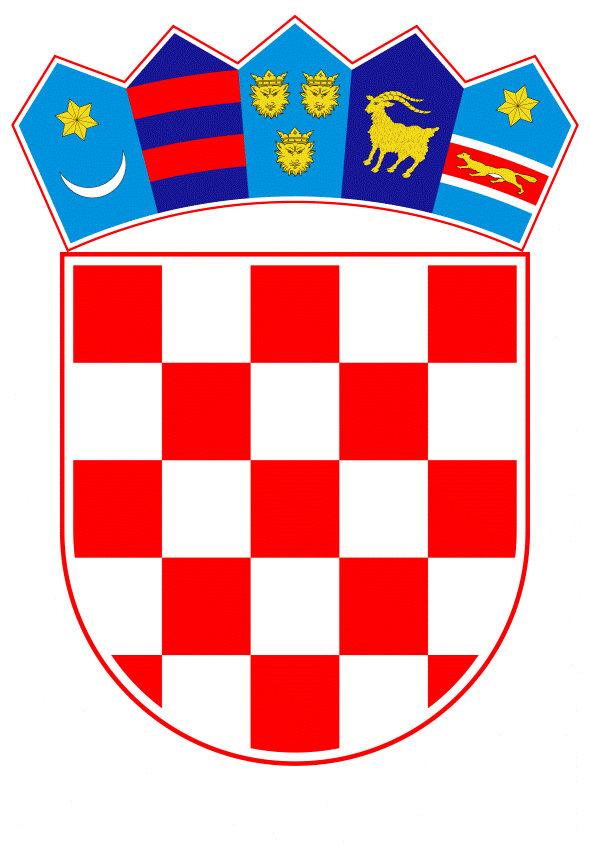 VLADA REPUBLIKE HRVATSKEZagreb, 7. studenoga 2019.______________________________________________________________________________________________________________________________________________________________________________________________________________________________Banski dvori | Trg Sv. Marka 2  | 10000 Zagreb | tel. 01 4569 222 | vlada.gov.hrPrijedlogNa temelju članka 82. stavka 11. Zakona o odgoju i obrazovanju u osnovnoj i srednjoj školi (Narodne novine, br. 87/08, 86/09, 92/10, 105/10 - ispravak, 90/11, 16/12, 86/12, 94/13, 152/14, 7/17, 68/18 i 98/19), Vlada Republike Hrvatske je na sjednici održanoj_____________ 2019. godine donijela O D L U K Uo iznosu novčane naknade za polaganje ispita državne matureI.Novčana naknada za troškove polaganja svakog pojedinog ispita državne mature iznosi 175,00 kuna.II.Novčanu naknadu iz točke I. ove Odluke plaćaju učenici, odnosno pristupnici državne mature koji su obvezni plaćati ispite sukladno Pravilniku o polaganju državne mature (Narodne novine, br. 1/13 i 41/19).III.Sredstva prikupljena od naknade iz točke I. ove Odluke uplaćuju se u državni proračun i koriste se za provođenje državne mature.IV.Ova Odluka stupa na danom donošenja, a objavit će se u Narodnim novinama.Klasa:	Urbroj:	Zagreb,    PREDSJEDNIK      mr. sc. Andrej PlenkovićOBRAZLOŽENJEOdredbom članka 82. stavka 11. Zakona o odgoju i obrazovanju u osnovnoj i srednjoj školi (Narodne novine, broj: 87/08, 86/09, 92/10, 105/10-ispr., 90/11, 16/12, 86/12, 94/13, 152/14, 7/17, 68/18 i 98/19) propisano je da se iznos novčane naknade za polaganje ispita državne mature za pojedine kategorije pristupnika utvrđuje odlukom Vlade Republike Hrvatske i predstavlja namjenski prihod. Do sada se Odluka o iznosu novčane naknade za polaganje ispita državne mature donosila za svaku školsku godinu, a sada se, s obzirom da zakonski nije utvrđeno da ju je potrebno donositi za svaku školsku godinu, donosi trajno. U slučaju da će se u budućnosti htjeti promijeniti iznos naknade, Vlada RH može donijeti novu odluku.Novčanu naknadu za polaganje svakog pojedinog ispita državne mature plaćaju učenici, odnosno pristupnici državne mature koji su obvezni plaćati ispite državne mature prema Pravilniku o polaganju državne mature (Narodne novine, broj 1/13 i 41/19). Sukladno navedenom Pravilniku, novčanu naknadu za polaganje ispita državne mature plaćaju pristupnici u statusu redovitog učenika koji nisu s uspjehom položili državnu maturu prilikom prvog izlaska, pristupnici koji su završili najmanje četverogodišnje srednje obrazovanje u Republici Hrvatskoj prije školske godine u kojoj polažu ispite državne mature, kao i pristupnici koji nisu hrvatski državljani, a koji su izvan Republike Hrvatske završili srednje obrazovanje usporedivo s četverogodišnjim srednjim obrazovanjem u Republici Hrvatskoj.  Također, učenici i pristupnici koji radi ostvarivanja boljeg rezultata na ispitu ponovno prijavljuju već položene ispite u istoj ili drugoj kalendarskoj godini, obvezni su platiti novčanu naknadu za novo polaganje ispita.U školskoj godini 2018./2019. bilo je 7.624 obveznika plaćanja prijavljenih ispita državne mature, te se očekuje približan broj pristupnika idućih godina. Iznos naknade od 175 kn po ispitu ostaje nepromijenjen u odnosu na ranije razdoblje.Financijska sredstva za provođenje Odluke o iznosu novčane naknade za polaganje ispita državne mature u školskoj godini 2018./2019. nije potrebno osigurati u državnom proračunu jer troškove snose pristupnici državne mature koji su obvezni plaćati ispite državne mature. Sredstva prikupljena od naknade uplaćuju se u državni proračun kao namjenski prihod i koriste se za rashode koji se odnose na provođenje državne mature. Prihodi su planirani u okviru razdjela 080 - Ministarstvo znanosti i obrazovanja, glavi 091 pri RKPU 40883 - Nacionalni centar za vanjsko vrednovanje obrazovanja, na podskupini 652 (izvor 43), a rashodi na aktivnosti A814001 - Državna matura (izvor 43) na skupini računa 32 (te 36 i 42).Predlagatelj:Ministarstvo znanosti i obrazovanjaPredmet:Prijedlog odluke o iznosu novčane naknade za polaganje ispita državne mature